2. pielikumsProjektu iesniegumu atlases nolikumamEiropas Savienības Atveseļošanas un noturības mehānisma 2.4. reformu un investīciju virziena  “Digitālās infrastruktūras transformācija” 2.4.1.2.i. investīcijas “Platjoslas jeb ļoti augstas veiktspējas tīklu ''pēdējās jūdzes
 infrastruktūras attīstība” projekta iesnieguma veidlapas aizpildīšanas metodika2024Saturs
 Investīcijas projekta iesnieguma veidlapas aizpildīšanas metodikaMetodika projekta iesnieguma veidlapas aizpildīšanai (turpmāk – metodika) ir sagatavota, ievērojot Ministru kabineta 2023. gada 12. decembra noteikumos Nr.753 “Eiropas Savienības Atveseļošanas un noturības mehānisma plāna 2.4. reformu un investīciju virziena “Digitālās infrastruktūras transformācija” 2.4.1.2.i. investīcijas “Platjoslas jeb ļoti augstas veiktspējas tīklu “pēdējās jūdzes” infrastruktūras attīstība”  (turpmāk – MK noteikumi) noteiktās prasības projekta īstenošanai, projektu iesniegumu atlases nolikumā (turpmāk – atlases ) un projektu iesniegumu vērtēšanas kritērijos iekļautos skaidrojumus. Projekta iesniegumu sagatavo un iesniedz Kohēzijas politikas fondu vadības informācijas sistēmā https://projekti.cfla.gov.lv/.Visus projekta iesnieguma datu laukus aizpilda latviešu valodā. Projekta iesniegumam pievieno visus atlases nolikumā minētos pielikumus un, ja nepieciešams, papildu pielikumus, uz kuriem projekta iesniedzējs atsaucas projekta iesniegumā. Papildu informācija par iesniedzamo dokumentu noformēšanu norādīta atlases nolikuma 2.sadaļā “Investīciju projekta īstenošana”.Aizpildot projekta iesniegumu, jānodrošina projekta iesniegumā sniegtās informācijas saskaņotība starp visām projekta iesnieguma sadaļām, kurās tā minēta vai uz kuru atsaucas, un visiem projekta iesnieguma pielikumiem.Metodika ir veidota atbilstoši projekta iesnieguma sadaļām, skaidrojot, kāda informācija projekta iesniedzējam jānorāda attiecīgajās projekta iesnieguma sadaļās, punktos un pielikumos. Visi projekta iesnieguma aizpildīšanas ieteikumi un paskaidrojumi un atsauces uz normatīvajiem aktiem ir noformēti slīprakstā un “zilā krāsā”. 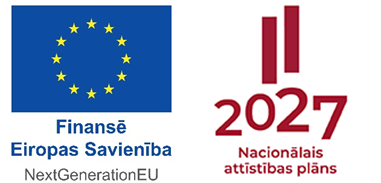 *Aizpilda CFLA* Jānorāda visas projekta ietvaros atbalstāmās darbības – gan tās, kas veiktas pirms projekta iesnieguma apstiprināšanas, gan tās, ko plānots veikt pēc projekta iesnieguma apstiprināšanas.Plānojot projekta darbības, projekta iesniedzējam ir nepieciešams apzināt un uzskaitīt veicamās darbības, kas vērstas uz projekta mērķa (1.1. punkts), plānoto rādītāju (1.3. punkts) sasniegšanu. Projekta darbību plānošanā ievēro MK noteikumu nosacījumus. Kolonnā “N.p.k.” norāda attiecīgās darbības numuru, numerācija tiek saglabāta arī turpmākās projekta iesnieguma sadaļās, t.i., projekta iesnieguma 2. pielikumā;Kolonnā “Projekta darbība” norāda precīzi definētu darbības nosaukumu, t.i., nosaukumam jāraksturo darbības saturs. Ja nepieciešams, tad papildina ar apakšdarbībām. Ja tiek norādītas apakšdarbības, tad tām noteikti jānorāda arī darbības apraksts un rezultāts, aizpildot visas kolonnas.Ja tiek veidotas apakšdarbības, tad virsdarbībai nav obligāti jānorāda informācija kolonnās “Rezultāts”, Rezultāts skaitliskā izteiksmē”, jo nav nepieciešams dublēt informāciju, ko jau norāda par apakšdarbībām.Kolonnā “Projekta darbības apraksts”:projekta iesniedzējs pamato darbības nepieciešamību – darbībām tieši jāietekmē projekta mērķa (1.1. punkts) un rādītāju (1.3.1. apakšpunkts) sasniegšanu – un apraksta, kādi pasākumi un darbības tiks veiktas attiecīgās darbības īstenošanas laikā;ja projekta darbības ietvaros paredzētas apakšdarbības, tad projekta darbības apraksta vispārīgāk, bet apakšdarbības – detalizētāk;apraksta, kā nodrošinās principa “nenodarīt būtisku kaitējumu un, ka projekts atbilst Atveseļošanās fonda plānā noteiktajiem Eiropas Savienības un nacionālajiem normatīvajiem aktiem vides jomā, tai skaitā:atbilstoši zaļā publiskā iepirkuma principiem, veicot iepirkuma procedūru saskaņā ar MK noteikumu 26.5. apakšpunktu, ievēro obligātās prasības zaļajam publiskajam iepirkumam un to piemērošanas kārtību;vai būvniecības procesā tiek izmantoti ilgtspējīgi un atjaunojamos energoresursus izmantojoši risinājumi vai ar tiem saistītas tehnoloģijas.norāda informāciju par plānot vairumtirdzniecības līmeņa piekļuves, ievērojot regulas Nr. 651/2014 2. panta 139. apakšpunktucenu trīs gadus pēc projekta pabeigšanas atbilstoši MK noteikumu 25.8. apakšpunktamnorāda informāciju par klientu apkalpošanas (pakalpojumu līmeņa (Service Level Agreement  - SLA) nodrošināšanai paredzētie pakalpojumiem norādot informāciju par: klientu atbalsta pieejamību (stundas diennaktī); vidējo  bojājumu novēršanas ilgumu (stundas);  pakalpojumu pieejamību (procenti diennakts laikā). Kolonnās “Rezultāts” un “Rezultāts skaitliskā izteiksme” norāda precīzi definētu un reāli sasniedzamu rezultātu, tā skaitlisko izteiksmi un atbilstošu mērvienību. Darbību rezultāti izriet no darbības satura un apraksta, tiem jāveicina projekta rādītāju (1.3.1. apakšpunkts) sasniegšanu. Piemēri norādīti 1.2. punktā. Katrai darbībai vai apakšdarbībai jānorāda viens sasniedzamais rezultāts, var veidot vairākas apakšdarbības, ja darbībām paredzēti vairāki rezultāti.Projektā var plānot tikai tādas darbības, kas atbilst MK noteikumu 14. punktā noteiktajai atbalstāmajai darbībai un 15. punktā noteiktajām attiecināmajām izmaksām (projektā norāda tikai tādas darbības, kurām budžetā – 2. pielikumā – ir plānots finansējums) un sekmē MK noteikumu 7. punktā minētā investīcijas mērķa sasniegšanu.Rādītāju tabulā norādītajai vērtībai loģiski jāizriet no projekta iesniegumā plānotajām darbībām un norādītajiem darbību rezultātiem.Investīcijas  sasniedzamie rādītāji atbilstoši MK noteikumu 9 punktam:līdz 2024. gada 31. decembrim 500 tādu mājsaimniecību, uzņēmumu, izglītības iestāžu, ārstniecības iestāžu un citu sabiedrisko ēku skaits, kam ir piekļuve platjoslas savienojumiem ar ļoti augstas veiktspējas tīklu (turpmāk - uzraudzības rādītājs); līdz 2026. gada 30. jūnijam 6200 mājsaimniecību, uzņēmumu, izglītības iestāžu, ārstniecību iestāžu un citu sabiedrisko ēku skaits, kam ir piekļuve platjoslas savienojumiem ar ļoti augstas veiktspējas tīklu (turpmāk - mērķrādītājs).Vienā projekta iesniegumā par vienu plānošanas reģionu, kurā plānots Atveseļošanas fonda finansējums (3 300 000 euro), plāno:līdz 2024. gada 31. decembrim mājsaimniecību, uzņēmumu, izglītības iestāžu, ārstniecības iestāžu un citu sabiedrisko ēku skaits, kam ir piekļuve platjoslas savienojumiem ar ļoti augstas veiktspējas tīklu 100 Latgales plānošanas reģionā, 100 Vidzemes plānošanas reģionā, 100 Rīgas plānošanas reģionā, 100 Zemgales plānošanas reģionā, 100 Kurzemes plānošanas reģionā; 2026. gada 30. jūnijam mājsaimniecību, uzņēmumu, izglītības iestāžu, ārstniecību iestāžu un citu sabiedrisko ēku skaits, kam ir piekļuve platjoslas savienojumiem ar ļoti augstas veiktspējas tīklu, 1240 Latgales plānošanas reģionā, 1240 Vidzemes plānošanas reģionā, 1240 Rīgas plānošanas reģionā, 1240 Zemgales plānošanas reģionā, 1240 Kurzemes plānošanas reģionā. Projekta iesniedzējs iesniedz projekta iesniegumu par katru plānošanas reģiona teritoriju atsevišķi, ievērojot MK noteikumu 12. punktā noteikto finansējuma sadalījumu un nosakot ne mazāku rādītāju kā MK noteikumu 10.1. un 10.2. apakšpunktā.* Projekta īstenošanas vietas ir norādāmas pielikumāInvestīcija jāīsteno Latvijas teritorijā, kurā nav esoša vai attiecīgajā laikposmā izvēršanai ticami plānota tīkla, kas maksimumstundas apstākļos nodrošinātu vismaz 100 Mbit/s lejupielādes ātrumu (robežvērtības ātrums) atbilstoši regulas Nr.651/2014 52. panta 3. punkta a) apakšpunktam, izņemot teritorijas, kas atbilst regulas Nr. 651/2014 52. panta 4. punktā,  ko pārbauda saskaņā regulas Nr. 651/2014 52. panta 5. punktu.   Saskaņā ar MK noteikumu 4.punktu projektu īsteno ne ilgāk kā līdz 2026.gada 30.jūnijam.Projekta iesniedzējs sniedz informāciju par saistītajiem projektiem, ja tādi ir (norāda to informāciju, kas pieejama projekta iesnieguma aizpildīšanas brīdī), norādot informāciju par citiem iesniegtajiem/ īstenotajiem/ īstenošanā esošiem:2007.-2013.gada plānošanas perioda projektiem, 2014.-2020.gada plānošanas perioda projektiem, 2021.-2027.gada plānošanas perioda projektiem,Eiropas Savienības Atveseļošanas un noturības mehānisma plāna investīciju projektiem, finanšu instrumentiem un atbalsta programmām, ar kuriem saskata papildināmību/demarkāciju.Papildinātību var norādīt ar tādiem projektiem vai projektu iesniegumiem, kuri ir finansēti vai kurus plānots finansēt no citiem Eiropas Savienības Atveseļošanas un noturības mehānisma plāna projektiem vai citiem specifiskajiem atbalsta mērķiem, vai citiem finanšu instrumentiem.2.4.1.2.i. investīcija ir sinerģijā ar Izglītības un zinātnes ministrijas pārziņā esošo Atveseļošanas fonda 2.3.2.3.i. investīciju „Digitālās plaisas mazināšana sociāli neaizsargātajām grupām un izglītības iestādēs”, kur plānots atbalsts datu pārraides interneta pakalpojuma un iekšējā interneta tīkla funkcionēšanas uzlabojumi izglītības iestādēs mācību procesa nodrošināšanai, tostarp nepieciešamās priekšizpētes veikšana ekonomiski pamatota uzlabojumu plāna izstrādei un īstenošanai.Es, apakšā parakstījies (-usies), __________________________,vārds, uzvārds				Projekta iesniedzēja ___________________________________, projekta iesniedzēja nosaukums				atbildīgā amatpersona, _________________________________,amata nosaukumsapliecinu, ka investīciju projekta iesnieguma iesniegšanas brīdī,projekta iesniedzējs neatbilst nevienam no Atveseļošanas fonda investīcijas Ministru kabineta noteikumos minētajiem projektu iesniedzēju izslēgšanas nosacījumiem, ja attiecināms;projekta iesniedzēja rīcībā ir pietiekami un stabili finanšu resursi (nav attiecināms uz valsts budžeta iestādēm);projekta iesniegumā un tā pielikumos sniegtās ziņas atbilst patiesībai un projekta īstenošanai pieprasītais Atveseļošanas fonda finansējums tiks izmantots saskaņā ar projekta iesniegumā noteikto;nav zināmu iemeslu, kādēļ šis projekts nevarētu tikt īstenots vai varētu tikt aizkavēta tā īstenošana, un apstiprinu, ka projektā noteiktās saistības iespējams veikt normatīvajos aktos par attiecīgās Atveseļošanas fonda reformas vai investīcijas īstenošanu noteiktajos termiņos;un projekta īstenošanā tiks ievērots vienlīdzīgu iespēju un nediskriminācijas princips, tostarp, veicināta vienlīdzīga attieksme un iespējas sievietēm un vīriešiem visās jomās, tostarp attiecībā uz pieeju darba tirgum, nodarbinātību un karjeras attīstību, kā arī izskausta jebkāda diskriminācija rases vai etniskās izcelsmes, reliģijas vai pārliecības, invaliditātes, vecuma vai seksuālās orientācijas dēļ.un projekta īstenošanas laikā projektā plānotās darbības netiek finansētas, vai līdzfinansētas no citiem Valsts, pašvaldības vai ārvalstu finanšu atbalsta instrumentiem, kas nav norādīts projekta iesnieguma veidlapā;un projekta īstenošanas laikā, projekta ietvaros netiks veiktas darbības, kuras uzskatāmas par krāpšanu, korupciju un interešu konfliktu;Apzinos, ka projektu var neapstiprināt finansēšanai no Atveseļošanas fonda, ja projekta iesniegums, ieskaitot šo sadaļu, nav pilnībā un kvalitatīvi aizpildīts, kā arī, ja normatīvajos aktos par attiecīgā Atveseļošanas fonda īstenošanu plānotais Atveseļošanas fonda finansējums (kārtējam gadam/plānošanas periodam) projekta apstiprināšanas brīdī ir izlietots.Apzinos, ka nepatiesas apliecinājumā sniegtās informācijas gadījumā administratīva rakstura sankcijas var tikt uzsāktas gan pret mani, gan arī pret minēto juridisko personu – projekta iesniedzēju.Apzinos, ka projekta izmaksu pieauguma gadījumā projekta iesniedzējs sedz visas izmaksas, kas var rasties izmaksu svārstību rezultātā.Apliecinu, ka esmu iepazinies (-usies), ar attiecīgā Atveseļošanas fonda reformas vai investīcijas nosacījumiem un ja attiecināms atlases nolikumā noteiktajām prasībām.Piekrītu projekta iesniegumā norādīto datu apstrādei Kohēzijas politikas fondu vadības informācijas sistēmā un to nodošanai citām valsts informācijas sistēmām.Apliecinu, ka projekta iesniegumam pievienotās kopijas atbilst manā rīcībā esošiem dokumentu oriģināliem, projekta iesnieguma kopijas, ja attiecināms un elektroniskā versija atbilst iesniegtā projekta iesnieguma oriģinālam.Apzinos, ka projekts būs jāīsteno saskaņā ar projekta iesniegumā paredzētajām darbībām un rezultāti uzturēti atbilstoši projekta iesniegumā minētajam.Paraksts*: Datums:            dd/mm/ggggPIELIKUMI1. pielikums projekta iesniegumamProjekta “Finansēšanas plānā” norāda:rindā “AF” – projektā plānoto AF finansējumu;rindā “Privātās attiecināmās izmaksas” – ieguldījumus, kas pārsniedz projektam pieejamo AF finansējumu vai konkrēto izmaksu pozīciju limitus, bet ir tieši saistīti ar projekta mērķrādītāja sasniegšanu un atbilst noteikumos noteiktajām atbalstāmajām darbībām;rindā “Privātās neattiecināmās izmaksas” – PVN izmaksas, kas tiks segtas no projekta iesniedzēja līdzekļiem.Investīcijai pieejamais Atveseļošanas fonda finansējums ir 16 500 000 euro, tai skaitā, 3 300 000 euro Latgales plānošanas reģionā, 3 300 000 euro Vidzemes plānošanas reģionā, 3 300 000 euro Rīgas plānošanas reģionā, 3 300 000 euro Zemgales plānošanas reģionā, 3 300 000 euro Kurzemes plānošanas reģionā šo noteikumu 3. punktā atbalstāmajās teritorijās. Finansējuma saņēmējs iesniedz  projekta iesniegumu par katru plānošanas reģionu atsevišķi.Projekta iesniedzēja izmaksas ir attiecināmas no dienas, kad sadarbības iestādē iesniegts projekta iesniegums.Finansēšanas plānā:visas attiecināmās izmaksas plāno aritmētiski precīzi ar diviem cipariem aiz komata, summas norādot euro;nodrošina, ka projekta kopējās attiecināmās izmaksas kolonnā “Summa” atbilst “Investīciju projekta budžeta kopsavilkumā” ( 2.pielikums projekta iesniegumam) ailē “KOPĀ” norādītajām kopējām attiecināmajām izmaksām.2. pielikums projekta iesniegumam* Izmaksu pozīcijas norāda saskaņā ar MK noteikumos norādītajām attiecināmo izmaksu pozīcijām un tām ir jāsakrīt ar projekta darbībām projekta iesnieguma veidlapas 1.2. punktā “Investīciju projekta darbības un sasniedzamie rezultāti” norādītajām. Plānojot projekta budžetu, jāievēro, ka projektā var iekļaut tikai tādas izmaksas, kas ir nepieciešamas projekta īstenošanai un to nepieciešamība izriet no projekta iesnieguma 1.2. punktā norādītajām projekta darbībām (tai skaitā 1.1. punktā iekļautajam investīciju projekta mērķa aprakstam). Izmaksām ir jānodrošina 1.2. punktā norādīto plānoto rezultātu sasniegšana un jāveicina 1.3.punktā norādīto mērķrādītāju sasniegšana. Kolonnā “Izmaksu pozīcijas nosaukums” ir iekļautas tādas izmaksas, kas atbilst MK noteikumu 15. punktā noteiktajām pozīcijām. Kolonnā “Projekta darbības Nr.” norāda atsauci uz projekta darbību, uz kuru šīs izmaksas attiecināmas. Ja izmaksas attiecināmas uz vairākām projekta darbībām - norāda visas. Projekta darbības numuram jāsakrīt ar projekta iesnieguma 1.2. punktā “Investīciju projekta darbības un sasniedzamie rezultāti” norādīto projekta darbības (vai apakšdarbības  - ja attiecināms) numuru. Kolonnā “Attiecināmās izmaksas” norāda attiecīgās izmaksas euro ar diviem cipariem aiz komata. Kolonnā “t.sk. PVN” norāda PVN izmaksas, kas tiks segtas no projekta iesniedzēja līdzekļiem. Atveseļošanas fonda investīciju projekta iesniegumsProjekta nosaukums:Projekta nosaukums nedrīkst pārsniegt vienu teikumu. Tam kodolīgi jāatspoguļo projekta mērķis.Projekta nosaukums nedrīkst pārsniegt vienu teikumu. Tam kodolīgi jāatspoguļo projekta mērķis.Projekta nosaukums nedrīkst pārsniegt vienu teikumu. Tam kodolīgi jāatspoguļo projekta mērķis.Projekta nosaukums nedrīkst pārsniegt vienu teikumu. Tam kodolīgi jāatspoguļo projekta mērķis.Projekta nosaukums nedrīkst pārsniegt vienu teikumu. Tam kodolīgi jāatspoguļo projekta mērķis.Reformas/ investīcijas/ investīcija pasākuma numurs un nosaukums:2.4.1.2.i. investīcijas “Platjoslas jeb ļoti augstas veiktspējas tīklu “pēdējās jūdzes” infrastruktūras attīstība”. 2.4.1.2.i. investīcijas “Platjoslas jeb ļoti augstas veiktspējas tīklu “pēdējās jūdzes” infrastruktūras attīstība”. 2.4.1.2.i. investīcijas “Platjoslas jeb ļoti augstas veiktspējas tīklu “pēdējās jūdzes” infrastruktūras attīstība”. 2.4.1.2.i. investīcijas “Platjoslas jeb ļoti augstas veiktspējas tīklu “pēdējās jūdzes” infrastruktūras attīstība”. 2.4.1.2.i. investīcijas “Platjoslas jeb ļoti augstas veiktspējas tīklu “pēdējās jūdzes” infrastruktūras attīstība”. Investīcijas projekta iesniedzējs/Finansējuma saņēmējs/ Investīciju projekta īstenotājs:Projekta iesniedzējs var būt elektronisko sakaru komersants;kuram ir tiesības sniegt elektronisko sakaru pakalpojumus un nodrošināt elektronisko sakaru tīklu Latvijā;kurš iepriekšējo 3 (trīs) gadu laikā un kārtējā gadā līdz projekta iesniegšanas termiņa beigām ir nodrošinājis elektronisko sakaru tīkla izveidi vismaz 300 objektos (adresēs).Projekta iesniedzēja nosaukumu norāda, neizmantojot saīsinājumus, t.i. norāda juridisko nosaukumu.Projekta iesniedzējs var būt elektronisko sakaru komersants;kuram ir tiesības sniegt elektronisko sakaru pakalpojumus un nodrošināt elektronisko sakaru tīklu Latvijā;kurš iepriekšējo 3 (trīs) gadu laikā un kārtējā gadā līdz projekta iesniegšanas termiņa beigām ir nodrošinājis elektronisko sakaru tīkla izveidi vismaz 300 objektos (adresēs).Projekta iesniedzēja nosaukumu norāda, neizmantojot saīsinājumus, t.i. norāda juridisko nosaukumu.Projekta iesniedzējs var būt elektronisko sakaru komersants;kuram ir tiesības sniegt elektronisko sakaru pakalpojumus un nodrošināt elektronisko sakaru tīklu Latvijā;kurš iepriekšējo 3 (trīs) gadu laikā un kārtējā gadā līdz projekta iesniegšanas termiņa beigām ir nodrošinājis elektronisko sakaru tīkla izveidi vismaz 300 objektos (adresēs).Projekta iesniedzēja nosaukumu norāda, neizmantojot saīsinājumus, t.i. norāda juridisko nosaukumu.Projekta iesniedzējs var būt elektronisko sakaru komersants;kuram ir tiesības sniegt elektronisko sakaru pakalpojumus un nodrošināt elektronisko sakaru tīklu Latvijā;kurš iepriekšējo 3 (trīs) gadu laikā un kārtējā gadā līdz projekta iesniegšanas termiņa beigām ir nodrošinājis elektronisko sakaru tīkla izveidi vismaz 300 objektos (adresēs).Projekta iesniedzēja nosaukumu norāda, neizmantojot saīsinājumus, t.i. norāda juridisko nosaukumu.Projekta iesniedzējs var būt elektronisko sakaru komersants;kuram ir tiesības sniegt elektronisko sakaru pakalpojumus un nodrošināt elektronisko sakaru tīklu Latvijā;kurš iepriekšējo 3 (trīs) gadu laikā un kārtējā gadā līdz projekta iesniegšanas termiņa beigām ir nodrošinājis elektronisko sakaru tīkla izveidi vismaz 300 objektos (adresēs).Projekta iesniedzēja nosaukumu norāda, neizmantojot saīsinājumus, t.i. norāda juridisko nosaukumu.Reģistrācijas numurs:Norāda komersanta reģistrācijas numuru.Norāda komersanta reģistrācijas numuru.Norāda komersanta reģistrācijas numuru.Norāda komersanta reģistrācijas numuru.Norāda komersanta reģistrācijas numuru.Investīciju projekta iesniedzēja tips (saskaņā Eiropas Komisijas 2014. gada 17. jūnija Regulas (ES) Nr.  651/2014, ar ko noteiktas atbalsta kategorijas atzīst par saderīgām ar iekšējo tirgu, piemērojot Līguma 107. un 108. pantu (turpmāk – Komisijas regula Nr.  651/2014) 1. pielikumu):Izvēlas atbilstošo iesniedzēja veidu no klasifikatora:N/A- ja nav attiecināms uz konkrēto projekta iesniedzēju.MVU - Mikrouzņēmumu, mazo un vidējo uzņēmumu kategorijā ietilpst uzņēmumi, kam ir mazāk nekā 250 darbinieku un kuru gada apgrozījums nepārsniedz EUR 50 miljonus un/vai gada bilances kopsumma nepārsniedzEUR 43 miljonus.Lielais uzņēmums – uzņēmumi, kam ir 250 vai vairāk darbinieku un kuru gada apgrozījums pārsniedz EUR 50 miljonus un/vai gada bilances kopsumma pārsniedz EUR 43 miljonus un/vai 25 % vai vairāk tā kapitāla vai balsstiesību kopā vai atsevišķi tieši vai netieši kontrolē viena vai vairākas publiskas struktūras. Nosakot, vai uzņēmums ir uzskatāms par lielo uzņēmumu, ņem vērā visas regulas Nr.651/2014 1.pielikuma prasības.Izvēlas atbilstošo iesniedzēja veidu no klasifikatora:N/A- ja nav attiecināms uz konkrēto projekta iesniedzēju.MVU - Mikrouzņēmumu, mazo un vidējo uzņēmumu kategorijā ietilpst uzņēmumi, kam ir mazāk nekā 250 darbinieku un kuru gada apgrozījums nepārsniedz EUR 50 miljonus un/vai gada bilances kopsumma nepārsniedzEUR 43 miljonus.Lielais uzņēmums – uzņēmumi, kam ir 250 vai vairāk darbinieku un kuru gada apgrozījums pārsniedz EUR 50 miljonus un/vai gada bilances kopsumma pārsniedz EUR 43 miljonus un/vai 25 % vai vairāk tā kapitāla vai balsstiesību kopā vai atsevišķi tieši vai netieši kontrolē viena vai vairākas publiskas struktūras. Nosakot, vai uzņēmums ir uzskatāms par lielo uzņēmumu, ņem vērā visas regulas Nr.651/2014 1.pielikuma prasības.Izvēlas atbilstošo iesniedzēja veidu no klasifikatora:N/A- ja nav attiecināms uz konkrēto projekta iesniedzēju.MVU - Mikrouzņēmumu, mazo un vidējo uzņēmumu kategorijā ietilpst uzņēmumi, kam ir mazāk nekā 250 darbinieku un kuru gada apgrozījums nepārsniedz EUR 50 miljonus un/vai gada bilances kopsumma nepārsniedzEUR 43 miljonus.Lielais uzņēmums – uzņēmumi, kam ir 250 vai vairāk darbinieku un kuru gada apgrozījums pārsniedz EUR 50 miljonus un/vai gada bilances kopsumma pārsniedz EUR 43 miljonus un/vai 25 % vai vairāk tā kapitāla vai balsstiesību kopā vai atsevišķi tieši vai netieši kontrolē viena vai vairākas publiskas struktūras. Nosakot, vai uzņēmums ir uzskatāms par lielo uzņēmumu, ņem vērā visas regulas Nr.651/2014 1.pielikuma prasības.Izvēlas atbilstošo iesniedzēja veidu no klasifikatora:N/A- ja nav attiecināms uz konkrēto projekta iesniedzēju.MVU - Mikrouzņēmumu, mazo un vidējo uzņēmumu kategorijā ietilpst uzņēmumi, kam ir mazāk nekā 250 darbinieku un kuru gada apgrozījums nepārsniedz EUR 50 miljonus un/vai gada bilances kopsumma nepārsniedzEUR 43 miljonus.Lielais uzņēmums – uzņēmumi, kam ir 250 vai vairāk darbinieku un kuru gada apgrozījums pārsniedz EUR 50 miljonus un/vai gada bilances kopsumma pārsniedz EUR 43 miljonus un/vai 25 % vai vairāk tā kapitāla vai balsstiesību kopā vai atsevišķi tieši vai netieši kontrolē viena vai vairākas publiskas struktūras. Nosakot, vai uzņēmums ir uzskatāms par lielo uzņēmumu, ņem vērā visas regulas Nr.651/2014 1.pielikuma prasības.Izvēlas atbilstošo iesniedzēja veidu no klasifikatora:N/A- ja nav attiecināms uz konkrēto projekta iesniedzēju.MVU - Mikrouzņēmumu, mazo un vidējo uzņēmumu kategorijā ietilpst uzņēmumi, kam ir mazāk nekā 250 darbinieku un kuru gada apgrozījums nepārsniedz EUR 50 miljonus un/vai gada bilances kopsumma nepārsniedzEUR 43 miljonus.Lielais uzņēmums – uzņēmumi, kam ir 250 vai vairāk darbinieku un kuru gada apgrozījums pārsniedz EUR 50 miljonus un/vai gada bilances kopsumma pārsniedz EUR 43 miljonus un/vai 25 % vai vairāk tā kapitāla vai balsstiesību kopā vai atsevišķi tieši vai netieši kontrolē viena vai vairākas publiskas struktūras. Nosakot, vai uzņēmums ir uzskatāms par lielo uzņēmumu, ņem vērā visas regulas Nr.651/2014 1.pielikuma prasības.Valsts budžeta finansēta institūcijaŠajā investīcijā projekta iesniedzējs nav valsts budžeta finansēta institūcija un norāda “Nē”.Šajā investīcijā projekta iesniedzējs nav valsts budžeta finansēta institūcija un norāda “Nē”.Šajā investīcijā projekta iesniedzējs nav valsts budžeta finansēta institūcija un norāda “Nē”.Šajā investīcijā projekta iesniedzējs nav valsts budžeta finansēta institūcija un norāda “Nē”.Šajā investīcijā projekta iesniedzējs nav valsts budžeta finansēta institūcija un norāda “Nē”.Investīciju projekta iesniedzēja klasifikācija atbilstoši Vispārējās ekonomiskās darbības klasifikācijai NACE:NACE kodsEkonomiskās darbības nosaukumsEkonomiskās darbības nosaukumsEkonomiskās darbības nosaukumsEkonomiskās darbības nosaukumsInvestīciju projekta iesniedzēja klasifikācija atbilstoši Vispārējās ekonomiskās darbības klasifikācijai NACE:Norāda projekta iesniedzēja saimnieciskās darbības kodu atbilstoši NACE klasifikācijas 2.redakcijai (četru ciparu kods)Norāda precīzu projekta iesniedzēja ekonomiskās darbības nosaukumu atbilstoši norādītajam NACE klasifikācijas 2 .redakcijas kodam.Projekta iesniedzējs izvēlas savai pamatdarbībai atbilstošo ekonomiskas darbības nosaukumu. Ja uz projekta iesniedzēju attiecas vairāki darbības veidi, tad norāda galveno pamatdarbību (arī tad, ja tā ir atšķirīga no projekta tēmas), jo šī informācija tiek izmantota statistikas vajadzībām.NACE 2. redakcijas klasifikators pieejams LR Centrālās statistikas pārvaldes tīmekļa vietnē: https://www.csp.gov.lv/lv/klasifikacija/nace-2-red/nace-saimniecisko-darbibu-statistiska-klasifikacija-eiropas-kopiena-2-redakcijaNorāda precīzu projekta iesniedzēja ekonomiskās darbības nosaukumu atbilstoši norādītajam NACE klasifikācijas 2 .redakcijas kodam.Projekta iesniedzējs izvēlas savai pamatdarbībai atbilstošo ekonomiskas darbības nosaukumu. Ja uz projekta iesniedzēju attiecas vairāki darbības veidi, tad norāda galveno pamatdarbību (arī tad, ja tā ir atšķirīga no projekta tēmas), jo šī informācija tiek izmantota statistikas vajadzībām.NACE 2. redakcijas klasifikators pieejams LR Centrālās statistikas pārvaldes tīmekļa vietnē: https://www.csp.gov.lv/lv/klasifikacija/nace-2-red/nace-saimniecisko-darbibu-statistiska-klasifikacija-eiropas-kopiena-2-redakcijaNorāda precīzu projekta iesniedzēja ekonomiskās darbības nosaukumu atbilstoši norādītajam NACE klasifikācijas 2 .redakcijas kodam.Projekta iesniedzējs izvēlas savai pamatdarbībai atbilstošo ekonomiskas darbības nosaukumu. Ja uz projekta iesniedzēju attiecas vairāki darbības veidi, tad norāda galveno pamatdarbību (arī tad, ja tā ir atšķirīga no projekta tēmas), jo šī informācija tiek izmantota statistikas vajadzībām.NACE 2. redakcijas klasifikators pieejams LR Centrālās statistikas pārvaldes tīmekļa vietnē: https://www.csp.gov.lv/lv/klasifikacija/nace-2-red/nace-saimniecisko-darbibu-statistiska-klasifikacija-eiropas-kopiena-2-redakcijaNorāda precīzu projekta iesniedzēja ekonomiskās darbības nosaukumu atbilstoši norādītajam NACE klasifikācijas 2 .redakcijas kodam.Projekta iesniedzējs izvēlas savai pamatdarbībai atbilstošo ekonomiskas darbības nosaukumu. Ja uz projekta iesniedzēju attiecas vairāki darbības veidi, tad norāda galveno pamatdarbību (arī tad, ja tā ir atšķirīga no projekta tēmas), jo šī informācija tiek izmantota statistikas vajadzībām.NACE 2. redakcijas klasifikators pieejams LR Centrālās statistikas pārvaldes tīmekļa vietnē: https://www.csp.gov.lv/lv/klasifikacija/nace-2-red/nace-saimniecisko-darbibu-statistiska-klasifikacija-eiropas-kopiena-2-redakcijaJuridiskā adrese:Iela, mājas nosaukums, Nr./dzīvokļa Nr.Norāda precīzu projekta iesniedzēja juridisko adresi, ierakstot attiecīgajās ailēs prasīto informāciju.Iela, mājas nosaukums, Nr./dzīvokļa Nr.Norāda precīzu projekta iesniedzēja juridisko adresi, ierakstot attiecīgajās ailēs prasīto informāciju.Iela, mājas nosaukums, Nr./dzīvokļa Nr.Norāda precīzu projekta iesniedzēja juridisko adresi, ierakstot attiecīgajās ailēs prasīto informāciju.Iela, mājas nosaukums, Nr./dzīvokļa Nr.Norāda precīzu projekta iesniedzēja juridisko adresi, ierakstot attiecīgajās ailēs prasīto informāciju.Iela, mājas nosaukums, Nr./dzīvokļa Nr.Norāda precīzu projekta iesniedzēja juridisko adresi, ierakstot attiecīgajās ailēs prasīto informāciju.Juridiskā adrese:Republikas pilsētaNovadsNovadsNovada pilsēta vai pagastsNovada pilsēta vai pagastsJuridiskā adrese:Pasta indekssPasta indekssPasta indekssPasta indekssPasta indekssJuridiskā adrese:E-pastsE-pastsE-pastsE-pastsE-pastsJuridiskā adrese:Tīmekļa vietneTīmekļa vietneTīmekļa vietneTīmekļa vietneTīmekļa vietneKontaktinformācija: Kontaktpersonas Vārds, UzvārdsSniedz informāciju par kontaktpersonu, norādot attiecīgajās ailēs prasīto informāciju.NB! Projekta iesniedzējs kā kontaktpersonu uzrāda atbildīgo darbinieku, kurš ir kompetents par projekta iesniegumā sniegto informāciju un projekta īstenošanas organizāciju (piemēram, plānoto projekta vadītāju).Kontaktpersonas Vārds, UzvārdsSniedz informāciju par kontaktpersonu, norādot attiecīgajās ailēs prasīto informāciju.NB! Projekta iesniedzējs kā kontaktpersonu uzrāda atbildīgo darbinieku, kurš ir kompetents par projekta iesniegumā sniegto informāciju un projekta īstenošanas organizāciju (piemēram, plānoto projekta vadītāju).Kontaktpersonas Vārds, UzvārdsSniedz informāciju par kontaktpersonu, norādot attiecīgajās ailēs prasīto informāciju.NB! Projekta iesniedzējs kā kontaktpersonu uzrāda atbildīgo darbinieku, kurš ir kompetents par projekta iesniegumā sniegto informāciju un projekta īstenošanas organizāciju (piemēram, plānoto projekta vadītāju).Kontaktpersonas Vārds, UzvārdsSniedz informāciju par kontaktpersonu, norādot attiecīgajās ailēs prasīto informāciju.NB! Projekta iesniedzējs kā kontaktpersonu uzrāda atbildīgo darbinieku, kurš ir kompetents par projekta iesniegumā sniegto informāciju un projekta īstenošanas organizāciju (piemēram, plānoto projekta vadītāju).Kontaktpersonas Vārds, UzvārdsSniedz informāciju par kontaktpersonu, norādot attiecīgajās ailēs prasīto informāciju.NB! Projekta iesniedzējs kā kontaktpersonu uzrāda atbildīgo darbinieku, kurš ir kompetents par projekta iesniegumā sniegto informāciju un projekta īstenošanas organizāciju (piemēram, plānoto projekta vadītāju).Kontaktinformācija: Ieņemamais amatsIeņemamais amatsIeņemamais amatsIeņemamais amatsIeņemamais amatsKontaktinformācija: TālrunisTālrunisTālrunisTālrunisTālrunisKontaktinformācija: E-pastsE-pastsE-pastsE-pastsE-pastsKorespondences adrese (aizpilda, ja atšķiras no juridiskās adreses)Iela, mājas nosaukums, Nr./ dzīvokļa Nr.Norāda precīzu projekta iesniedzēja korespondences adresi (ja tā atšķiras no juridiskās adreses), ierakstot attiecīgajās ailēs prasīto informāciju.Iela, mājas nosaukums, Nr./ dzīvokļa Nr.Norāda precīzu projekta iesniedzēja korespondences adresi (ja tā atšķiras no juridiskās adreses), ierakstot attiecīgajās ailēs prasīto informāciju.Iela, mājas nosaukums, Nr./ dzīvokļa Nr.Norāda precīzu projekta iesniedzēja korespondences adresi (ja tā atšķiras no juridiskās adreses), ierakstot attiecīgajās ailēs prasīto informāciju.Iela, mājas nosaukums, Nr./ dzīvokļa Nr.Norāda precīzu projekta iesniedzēja korespondences adresi (ja tā atšķiras no juridiskās adreses), ierakstot attiecīgajās ailēs prasīto informāciju.Iela, mājas nosaukums, Nr./ dzīvokļa Nr.Norāda precīzu projekta iesniedzēja korespondences adresi (ja tā atšķiras no juridiskās adreses), ierakstot attiecīgajās ailēs prasīto informāciju.Korespondences adrese (aizpilda, ja atšķiras no juridiskās adreses)Republikas pilsētaRepublikas pilsētaNovadsNovadsNovada pilsēta vai pagastsKorespondences adrese (aizpilda, ja atšķiras no juridiskās adreses)Pasta indekssPasta indekssPasta indekssPasta indekssPasta indekssInvestīciju projekta identifikācijas Nr.*: Aizpilda CFLAAizpilda CFLAAizpilda CFLAAizpilda CFLAAizpilda CFLAInvestīciju projekta iesniegšanas datums*:Aizpilda CFLAAizpilda CFLAAizpilda CFLAAizpilda CFLAAizpilda CFLA1.SADAĻA – INVESTĪCIJU PROJEKTA APRAKSTS1.1.Investīciju projekta mērķis Atlasē tiek atbalstīti projekti, kuru mērķis atbilst investīcijas mērķim, kas norādīts MK noteikumu 7. punktā – radīt reģionālās attīstības iespējas un stimulēt pieprasījumu pēc jauniem digitālajiem pakalpojumiem.Projekta mērķi jānoformulē skaidri, lai, projektam beidzoties, var pārbaudīt, vai tas ir sasniegts. Ņemot vērā, ka projekts ir laikā ierobežots, arī mērķim jābūt sasniedzamam projekta laikā.Ieteicams projekta mērķi formulēt, nenorādot tajā konkrētas adreses, projekta mērķrādītāju vērtības u.tml.Papildus norāda informāciju par plānoto projekta īstenošanas ilgumu, kas atbilstoši MK noteikumu 26.10  punktam nav ilgāks par 2026. gada 30. jūniju.1.2. Investīciju projekta darbības un sasniedzamie rezultāti (tai skaitā darbības, kuras saistītas ar Horizontālajiem principiem):! Darbība norādāma atbilstoši MK noteikumu 14. punktam1.2. Investīciju projekta darbības un sasniedzamie rezultāti (tai skaitā darbības, kuras saistītas ar Horizontālajiem principiem):! Darbība norādāma atbilstoši MK noteikumu 14. punktam1.2. Investīciju projekta darbības un sasniedzamie rezultāti (tai skaitā darbības, kuras saistītas ar Horizontālajiem principiem):! Darbība norādāma atbilstoši MK noteikumu 14. punktam1.2. Investīciju projekta darbības un sasniedzamie rezultāti (tai skaitā darbības, kuras saistītas ar Horizontālajiem principiem):! Darbība norādāma atbilstoši MK noteikumu 14. punktam1.2. Investīciju projekta darbības un sasniedzamie rezultāti (tai skaitā darbības, kuras saistītas ar Horizontālajiem principiem):! Darbība norādāma atbilstoši MK noteikumu 14. punktam1.2. Investīciju projekta darbības un sasniedzamie rezultāti (tai skaitā darbības, kuras saistītas ar Horizontālajiem principiem):! Darbība norādāma atbilstoši MK noteikumu 14. punktamN.p.k.Projekta darbība*Projekta darbības apraksts (<1000 zīmes katrai darbībai >)Rezultāts Rezultāts skaitliskā izteiksmēRezultāts skaitliskā izteiksmēN.p.k.Projekta darbība*Projekta darbības apraksts (<1000 zīmes katrai darbībai >)Rezultāts SkaitsMērvienība1.Piemēram: Tehnoloģiski neitrālu pieslēgumu, kas atbalsta ilgtspējīgu nākamās paaudzes fiksēto un fiksēto bezvadu tīklu sakaru savienojamību, ierīkošana.Piemēram: Tehnoloģiski neitrālu pieslēgumu, kas atbalsta ilgtspējīgu nākamās paaudzes fiksēto un fiksēto bezvadu tīklu sakaru savienojamību, ierīkošana”.Papildus norāda:-vai plānotais datu lejupielādes ātrums ir vismaz 300 Mbit/s;-vai pieslēgumus plānots ierīkot teritorijās, kurās iespējams valsts atbalsts – ļoti augstas veiktspējas tīkla baltās teritorijas (teritorijas, kurās nav piekļuve platjoslas optikai) adrešu līmenī;-projekta īstenošanas laikā iegūst īpašuma, lietojuma vai apbūves tiesības uz nekustamo īpašumu, kurā plānots veikt ieguldījumus. Tās nostiprina valsts vienotajā datorizētajā Zemesgrāmatā, izņemot, ja nacionālais normatīvais regulējums nosaka citu kārtību  atbilstoši MK noteikumu 26.8. punktam;Piemēram:Izveidoti pieslēgumiPiemēram:1240Piemēram:Skaits 1.3. Investīciju projektā sasniedzamie mērķi un uzraudzības rādītāji atbilstoši normatīvajos aktos par attiecīgā Atveseļošanas fonda reformas vai tās investīcijas īstenošanu norādītajiem:1.3.1. Rādītāji1.3.1. Rādītāji1.3.1. Rādītāji1.3.1. Rādītāji1.3.1. Rādītāji1.3.1. RādītājiNr.Mērķa un uzraudzības rādītāju nosaukumsPlānotās vērtībasPlānotās vērtībasMērvienībaPiezīmesNr.Mērķa un uzraudzības rādītāju nosaukumsceturksnis/gadsgala vērtībaMērvienībaPiezīmes1.Mājsaimniecību, uzņēmumu, izglītības iestāžu, ārstniecības iestāžu un citu sabiedrisko ēku skaits, kam ir piekļuve platjoslas savienojumiem ar ļoti augstas veiktspējas tīklu(uzraudzības rādītājs)Saskaņā ar MK noteikumu 9.1.apakšpunktu. sasniedz līdz 2024. gada 31.decembrim Piemēram: 100Piemēram: ĒkasNepieciešamības gadījumā norāda papildu informāciju.2.Mājsaimniecību, uzņēmumu, izglītības iestāžu, ārstniecības iestāžu un citu sabiedrisko ēku skaits, kam ir piekļuve platjoslas savienojumiem ar ļoti augstas veiktspējas tīklu(mērķrādītājs)Saskaņa ar MK noteikumu9.2. apakšpunktu.sasniedz līdz 2026. gada 30. jūnijam.Piemēram1240Piemēram: ĒkasNepieciešamības gadījumā norāda papildu informāciju.1.4. Investīciju projekta īstenošanas vieta:1.4. Investīciju projekta īstenošanas vieta:Visa LatvijaAtzīmē “Visa Latvija”, jo projekta īstenošana aptver visu Latviju.*1.5. Informācija par partneri  1.5. Informācija par partneri  1.5. Informācija par partneri  1.5. Informācija par partneri  Projektu iesniedzējs var piesaistīt projektā sadarbības partneri, noslēdzot sadarbības līgumu, kurā iekļauj atbildības un finansējuma sadalījumu projekta īstenošanā. Atbilstību noteiktajām prasībām projektu iesniedzējs var apliecināt kopā ar sadarbības partneri, izņemot izslēgšanas kritēriju un komercdarbības atbalsta kontroles regulējuma noteiktajām prasībām atbilstoši MK noteikumu  1. pielikumam, jāatbilst gan projekta iesniedzējam, gan tā sadarbības partnerim, ja tāds ir paredzēts. Sadarbības partnerim ir pienākums ievērot MK  noteikumu 26.13. apakšpunktā noteiktais un jāparaksta attiecīgais apliecinājums (1.2. pielikums).Projektu iesniedzējs var piesaistīt projektā sadarbības partneri, noslēdzot sadarbības līgumu, kurā iekļauj atbildības un finansējuma sadalījumu projekta īstenošanā. Atbilstību noteiktajām prasībām projektu iesniedzējs var apliecināt kopā ar sadarbības partneri, izņemot izslēgšanas kritēriju un komercdarbības atbalsta kontroles regulējuma noteiktajām prasībām atbilstoši MK noteikumu  1. pielikumam, jāatbilst gan projekta iesniedzējam, gan tā sadarbības partnerim, ja tāds ir paredzēts. Sadarbības partnerim ir pienākums ievērot MK  noteikumu 26.13. apakšpunktā noteiktais un jāparaksta attiecīgais apliecinājums (1.2. pielikums).Projektu iesniedzējs var piesaistīt projektā sadarbības partneri, noslēdzot sadarbības līgumu, kurā iekļauj atbildības un finansējuma sadalījumu projekta īstenošanā. Atbilstību noteiktajām prasībām projektu iesniedzējs var apliecināt kopā ar sadarbības partneri, izņemot izslēgšanas kritēriju un komercdarbības atbalsta kontroles regulējuma noteiktajām prasībām atbilstoši MK noteikumu  1. pielikumam, jāatbilst gan projekta iesniedzējam, gan tā sadarbības partnerim, ja tāds ir paredzēts. Sadarbības partnerim ir pienākums ievērot MK  noteikumu 26.13. apakšpunktā noteiktais un jāparaksta attiecīgais apliecinājums (1.2. pielikums).Projektu iesniedzējs var piesaistīt projektā sadarbības partneri, noslēdzot sadarbības līgumu, kurā iekļauj atbildības un finansējuma sadalījumu projekta īstenošanā. Atbilstību noteiktajām prasībām projektu iesniedzējs var apliecināt kopā ar sadarbības partneri, izņemot izslēgšanas kritēriju un komercdarbības atbalsta kontroles regulējuma noteiktajām prasībām atbilstoši MK noteikumu  1. pielikumam, jāatbilst gan projekta iesniedzējam, gan tā sadarbības partnerim, ja tāds ir paredzēts. Sadarbības partnerim ir pienākums ievērot MK  noteikumu 26.13. apakšpunktā noteiktais un jāparaksta attiecīgais apliecinājums (1.2. pielikums).1.5.1. Partnera nosaukums*:Sadarbības partnera nosaukumu norāda neizmantojot saīsinājumus, t.i., norāda juridisko nosaukumu.Piemēram, Sabiedrība ar ierobežotu atbildību “A” Sadarbības partnera nosaukumu norāda neizmantojot saīsinājumus, t.i., norāda juridisko nosaukumu.Piemēram, Sabiedrība ar ierobežotu atbildību “A” Sadarbības partnera nosaukumu norāda neizmantojot saīsinājumus, t.i., norāda juridisko nosaukumu.Piemēram, Sabiedrība ar ierobežotu atbildību “A” Reģistrācijas numurs/ Nodokļu maksātāja reģistrācijas numurs:Norāda reģistrācijas numuru.Norāda reģistrācijas numuru.Norāda reģistrācijas numuru.Partnera veids:Norāda atbilstošo sadarbības partnera veidu.Šīs investīcijas atlases ietvaros par sadarbības partneri var būt - elektronisko sakaru komersants, kuram ir tiesības sniegt elektronisko sakaru pakalpojumus un nodrošināt elektronisko sakaru tīklu Latvijā.Norāda atbilstošo sadarbības partnera veidu.Šīs investīcijas atlases ietvaros par sadarbības partneri var būt - elektronisko sakaru komersants, kuram ir tiesības sniegt elektronisko sakaru pakalpojumus un nodrošināt elektronisko sakaru tīklu Latvijā.Norāda atbilstošo sadarbības partnera veidu.Šīs investīcijas atlases ietvaros par sadarbības partneri var būt - elektronisko sakaru komersants, kuram ir tiesības sniegt elektronisko sakaru pakalpojumus un nodrošināt elektronisko sakaru tīklu Latvijā.Juridiskā adrese:Norāda precīzu sadarbības partnera juridisko adresi, ierakstot attiecīgajās ailēs prasīto informāciju.Iela, mājas nosaukums, Nr./ dzīvokļa Nr.Norāda precīzu sadarbības partnera juridisko adresi, ierakstot attiecīgajās ailēs prasīto informāciju.Iela, mājas nosaukums, Nr./ dzīvokļa Nr.Norāda precīzu sadarbības partnera juridisko adresi, ierakstot attiecīgajās ailēs prasīto informāciju.Iela, mājas nosaukums, Nr./ dzīvokļa Nr.Juridiskā adrese:ValstspilsētaNovadsNovada pilsēta vai pagastsJuridiskā adrese:Pasta indekssPasta indekssPasta indekssJuridiskā adrese:E-pastsE-pastsE-pastsJuridiskā adrese:Tīmekļa vietneTīmekļa vietneTīmekļa vietneKontaktinformācija:Sniedz informāciju par sadarbības partnera kontaktpersonu, norādot attiecīgajās ailēs prasīto informāciju.Kontaktpersonas Vārds, UzvārdsSniedz informāciju par sadarbības partnera kontaktpersonu, norādot attiecīgajās ailēs prasīto informāciju.Kontaktpersonas Vārds, UzvārdsSniedz informāciju par sadarbības partnera kontaktpersonu, norādot attiecīgajās ailēs prasīto informāciju.Kontaktpersonas Vārds, UzvārdsKontaktinformācija:Ieņemamais amatsIeņemamais amatsIeņemamais amatsKontaktinformācija:Tālrunis Tālrunis Tālrunis Kontaktinformācija:E-pastsE-pastsE-pastsKorespondences adrese(aizpilda, ja atšķiras no juridiskās adreses)Iela, mājas nosaukums, Nr./ dzīvokļa Nr.Iela, mājas nosaukums, Nr./ dzīvokļa Nr.Iela, mājas nosaukums, Nr./ dzīvokļa Nr.Korespondences adrese(aizpilda, ja atšķiras no juridiskās adreses)ValstspilsētaNovadsNovada pilsēta vai pagastsKorespondences adrese(aizpilda, ja atšķiras no juridiskās adreses)Pasta indekssPasta indekssPasta indekssPartnera izvēles pamatojums(t.sk. Partnera ieguldījumi projektā un ieguvumi no dalības projektā)Norāda informāciju par konkrētā sadarbības partnera nepieciešamību projektā, tai skaitā sniedz informāciju par to, kādu ieguldījumu sadarbības partneris dod projekta īstenošanā (piemēram, līdzfinansējuma daļa, iznākuma rādītāji). Sadarbības partneru iesaistei ir jābūt pamatotai un nepieciešamai projekta mērķu sasniegšanai.Sniedz informāciju par to, kādus ieguvumus partneris gūs no projekta (piemēram, infrastruktūra saimnieciskās darbības paplašināšanai).Norāda informāciju par konkrētā sadarbības partnera nepieciešamību projektā, tai skaitā sniedz informāciju par to, kādu ieguldījumu sadarbības partneris dod projekta īstenošanā (piemēram, līdzfinansējuma daļa, iznākuma rādītāji). Sadarbības partneru iesaistei ir jābūt pamatotai un nepieciešamai projekta mērķu sasniegšanai.Sniedz informāciju par to, kādus ieguvumus partneris gūs no projekta (piemēram, infrastruktūra saimnieciskās darbības paplašināšanai).Norāda informāciju par konkrētā sadarbības partnera nepieciešamību projektā, tai skaitā sniedz informāciju par to, kādu ieguldījumu sadarbības partneris dod projekta īstenošanā (piemēram, līdzfinansējuma daļa, iznākuma rādītāji). Sadarbības partneru iesaistei ir jābūt pamatotai un nepieciešamai projekta mērķu sasniegšanai.Sniedz informāciju par to, kādus ieguvumus partneris gūs no projekta (piemēram, infrastruktūra saimnieciskās darbības paplašināšanai).2.SADAĻA – INVESTĪCIJU PROJEKTA ĪSTENOŠANA2.1. Projekta īstenošanas kapacitāte, t.sk. risku izvērtējums un vadības kapacitāte, projekta īstenošanas, vadības un uzraudzības aprakstsProjekta iesnieguma 2.1.punktā sniegtajai informācijai skaidri un nepārprotami jāliecina par projekta vadības personālu un tā funkcijām. 2.1. Projekta īstenošanas kapacitāte, t.sk. risku izvērtējums un vadības kapacitāte, projekta īstenošanas, vadības un uzraudzības aprakstsProjekta iesnieguma 2.1.punktā sniegtajai informācijai skaidri un nepārprotami jāliecina par projekta vadības personālu un tā funkcijām. Administrēšanas kapacitāte (<40000 zīmes>) Raksturojot projekta administrēšanas kapacitāti, projekta iesniedzējs sniedz šādu informāciju:par nepieciešamajiem projekta vadības personāla pārstāvjiem (piemēram, projekta vadītājs, projekta vadītāja asistents, elektronisko sakaru tīklu speciālists), to skaitu un galvenajiem uzdevumiem, darba izpildei nepieciešamo pieredzi un profesionālo kvalifikāciju; kā projekta iesniedzējs plāno nodrošināt (piesaistīt) minētos projekta vadības personāla pārstāvjus projekta īstenošanai, piemēram, ir noslēgts vai plānots noslēgt darba līgumu, uzņēmuma līgumu vai pakalpojuma līgumu;par projekta vadības sistēmu, t.i., kādas darbības plānotas, lai nodrošinātu sekmīgu projekta īstenošanu, kādi uzraudzības instrumenti plānoti projekta vadības kvalitātes nodrošināšanai un kontrolei u.tml.);Šajā sadaļā vai projekta iesnieguma pielikumā projekta iesniedzējs:identificē un analizē administrēšanas riskus, piemēram, vadības personāla izmaiņas;sniedz katra riska apraksts, t.i., konkretizējot riska būtību, kā arī raksturojot, kādi apstākļi un informācija pamato tā iestāšanās varbūtību;katram riskam norāda tā ietekmi (augsta, vidēja, zema) un iestāšanās varbūtību (augsta, vidēja, zema);katram riskam norāda plānotos un ieviešanas procesā esošos riska novēršanas un/vai mazināšanas pasākumus.Finansiālā kapacitāte (<20000 zīmes>)Raksturojot projekta finansiālo kapacitāti sniedz informāciju par: pašreizējo finanšu situāciju un projekta īstenošanai nepieciešamo finanšu resursu apjoma pieejamību (potenciālie vai pieejamie finanšu līdzekļi projekta īstenošanai); projekta finansēšanas struktūru, tai skaitā, ja finansēšanas avoti nav kredītiestādes, tad detalizētu informāciju, kas ir finansējuma sniedzēji, proti, vai tie nav sankciju subjekti atbilstoši Starptautisko un Latvijas Republikas nacionālo sankciju likumam, ar negatīvu reputāciju u.tml.; finanšu avotiem, no kuriem tiks segti projekta vadības personāla izdevumi, pievienotā vērtības nodokļa izmaksas un citas izmaksas (ja attiecināms);kā projekta iesniedzējs plāno nodrošināt MK  noteikumu 26.14. apakšpunktā minēto nosacījumu t.i. vai tiks veikta atsevišķu grāmatvedības uzskaite par finansējuma izlietojumu projektā, ievērojot regulas Nr.651/2014 52. panta 11. punkta nosacījumus.Šajā sadaļā vai projekta iesnieguma pielikumā projekta iesniedzējs:identificē un analizē finanšu riskus, piemēram, priekšfinansējuma trūkums, finanšu korekcijas, ieguldījumi ir mazāki par plānoto, sadarbības partneru maiņa;sniedz katra riska apraksts, t.i., konkretizējot riska būtību, kā arī raksturojot, kādi apstākļi un informācija pamato tā iestāšanās varbūtību;katram riskam norāda tā ietekmi (augsta, vidēja, zema) un iestāšanās varbūtību (augsta, vidēja, zema);katram riskam norāda plānotos un ieviešanas procesā esošos riska novēršanas un/vai mazināšanas pasākumusĪstenošanas kapacitāte (<5000 zīmes>)Raksturojot projekta īstenošanas kapacitāti, projekta iesniedzējs sniedz informāciju kā projektā tiks organizēta projekta vadība un kādus resursus projekta ietvaros projekta vadībai piesaistīs, norādot šādu informāciju: projekta vadības struktūra un tās apraksts; projekta ieviešanas grupas apraksts;katra projekta ietvaros iesaistītā darbinieka veicamo pienākumu apraksts; kuri no projektā iesaistītajiem darbiniekiem jau strādā institūcijā un kā tiks piesaistīti trūkstošie darbinieki; Šajā sadaļā vai projekta iesnieguma pielikumā projekta iesniedzējs:identificē un analizē īstenošanas riskus, piemēram, iepirkumu procedūras aizkavēšanās, līgumsaistību neizpilde, infrastruktūras projektēšanas un būvniecības darbu termiņu kavējumi;sniedz katra riska apraksts, t.i., konkretizējot riska būtību, kā arī raksturojot, kādi apstākļi un informācija pamato tā iestāšanās varbūtību;katram riskam norāda tā ietekmi (augsta, vidēja, zema) un iestāšanās varbūtību (augsta, vidēja, zema);katram riskam norāda plānotos un ieviešanas procesā esošos riska novēršanas un/vai mazināšanas pasākumus.Papildus norāda, ka projekta uzraudzību nodrošinās Subsidēto elektronisko sakaru tīklu uzraudzības komiteja, kura nodrošina investīcijas rezultātā izveidotās infrastruktūras uzraudzību ievērojot regulas 651/2014 52. panta 8. un 9. punktu.2.3. Projekta īstenošanas ilgums (pilnos mēnešos):Norāda plānoto kopējo projekta īstenošanas ilgumu pilnos mēnešos2.4. Investīciju projekta saturiskā saistība ar citiem iesniegtajiem/ īstenotajiem/ īstenošanā esošiem projektiem2.4. Investīciju projekta saturiskā saistība ar citiem iesniegtajiem/ īstenotajiem/ īstenošanā esošiem projektiem2.4. Investīciju projekta saturiskā saistība ar citiem iesniegtajiem/ īstenotajiem/ īstenošanā esošiem projektiem2.4. Investīciju projekta saturiskā saistība ar citiem iesniegtajiem/ īstenotajiem/ īstenošanā esošiem projektiem2.4. Investīciju projekta saturiskā saistība ar citiem iesniegtajiem/ īstenotajiem/ īstenošanā esošiem projektiem2.4. Investīciju projekta saturiskā saistība ar citiem iesniegtajiem/ īstenotajiem/ īstenošanā esošiem projektiem2.4. Investīciju projekta saturiskā saistība ar citiem iesniegtajiem/ īstenotajiem/ īstenošanā esošiem projektiem2.4. Investīciju projekta saturiskā saistība ar citiem iesniegtajiem/ īstenotajiem/ īstenošanā esošiem projektiem2.4. Investīciju projekta saturiskā saistība ar citiem iesniegtajiem/ īstenotajiem/ īstenošanā esošiem projektiemN.p.k.Projekta nosaukumsProjekta numursProjekta kopsavilkums, galvenās darbībasPapildinātības/demarkācijas aprakstsProjekta kopējās izmaksas(euro)Finansējuma avots un veids (valsts/ pašvaldību budžets, ES fondi, cits)Projekta īstenošanas laiks (mm/gggg)Projekta īstenošanas laiks (mm/gggg)N.p.k.Projekta nosaukumsProjekta numursProjekta kopsavilkums, galvenās darbībasPapildinātības/demarkācijas aprakstsProjekta kopējās izmaksas(euro)Finansējuma avots un veids (valsts/ pašvaldību budžets, ES fondi, cits)Projekta uzsākšanaProjekta pabeigšana1.PiemēramDigitālās plaisas mazināšana sociāli neaizsargātajām grupām un izglītības iestādēs”(ja attiecināms)2.3.2.3.i2.3.SADAĻA – VALSTS ATBALSTA JAUTĀJUMI3.1.Projekta īstenošanas veids:Šajā pasākuma kārtā projekta iesniedzējs norāda: “projektā finansējuma saņēmējs saņem valsts atbalstu”Šajā pasākuma kārtā projekta iesniedzējs norāda: “projektā finansējuma saņēmējs saņem valsts atbalstu”3.2.Atbalsta instruments: Projekta iesniedzējs no klasifikatora norāda “tiešais maksājums no valsts vai pašvaldības budžeta (subsīdija vai dotācija)”. Projekta iesniedzējs no klasifikatora norāda “tiešais maksājums no valsts vai pašvaldības budžeta (subsīdija vai dotācija)”.3.3.Atbalsta mērķis jeb valsts atbalsta regulējums, atbilstoši kuram projekts tiek īstenots (atzīmēt vienu vai vairākas atbilstošās vērtības)Atbalsta mērķis jeb valsts atbalsta regulējums, atbilstoši kuram projekts tiek īstenots (atzīmēt vienu vai vairākas atbilstošās vērtības)Atbalsta mērķis jeb valsts atbalsta regulējums, atbilstoši kuram projekts tiek īstenots (atzīmēt vienu vai vairākas atbilstošās vērtības)3.3.1.Eiropas Komisijas 2014. gada 17. jūnija Regulas (ES) Nr. 651/2014, ar ko noteiktas atbalsta kategorijas atzīst par saderīgām ar iekšējo tirgu, piemērojot Līguma 107. un 108. pantu (turpmāk - regulas Nr. 651/2014) 52. pantu, nepiemērojot stingrākas prasības.Eiropas Komisijas 2014. gada 17. jūnija Regulas (ES) Nr. 651/2014, ar ko noteiktas atbalsta kategorijas atzīst par saderīgām ar iekšējo tirgu, piemērojot Līguma 107. un 108. pantu (turpmāk - regulas Nr. 651/2014) 52. pantu, nepiemērojot stingrākas prasības.Finansējuma saņēmējs izvēlas šo klasifikatora vērtību un norāda: “Finansējums MK noteikumu 15. punktā norādīto izmaksu segšanai,  tiek sniegts saskaņā ar regulas Nr. 651/2014. , ar ko noteiktas atbalsta kategorijas atzīst par saderīgām ar iekšējo tirgu, piemērojot Līguma 107. un 108. pantu (turpmāk - regulas Nr. 651/2014) 52. pantu, nepiemērojot stingrākas prasības, ja FS ir nodrošinājis, ka Projekta iesniegums atbalsta sniedzējam ir iesniegts pirms ir uzsākts darbs pie projekta vai pirms sākas darbība atbilstoši regulas Nr. 651/2014 6. panta 2. punktā noteiktajam.3.4.Projekts nav uzsākts (atbilstoši reformas / investīcijas Ministru kabineta noteikumos noteiktajam termiņam)Projekts nav uzsākts (atbilstoši reformas / investīcijas Ministru kabineta noteikumos noteiktajam termiņam)Projekta iesniedzējs norāda “Projekts nav uzsākts”.Lai izpildītu regulas Nr. 651/2014 6. panta 2. punktā minēto stimulējošās ietekmes prasību, darbus pie projekta atbilstoši regulas Nr. 651/2014 2. panta 23. punktam uzsāk īstenot pēc projekta iesnieguma iesniegšanas atbalsta sniedzējam un projekta iesniegums atbilst regulas Nr. 651/2014 6. panta 2. punktā ietvertajām prasībām par pieteikumā iekļaujamo informāciju.4. SADAĻA - APLIECINĀJUMSFinansēšanas plānsFinansējuma avotsSummaAFPubliskās attiecināmās izmaksasPrivātās attiecināmās izmaksasKopējās attiecināmās izmaksasPrivātās neattiecināmās izmaksasKopējās neattiecināmās izmaksasKopējās izmaksasInvestīciju projekta budžeta kopsavilkumsKodsIzmaksu pozīcijas nosaukums*DaudzumsMērvienībaProjekta darbības Nr.Attiecināmās izmaksas%t.sk.PVN2.Infrastruktūras izmaksas2.1.Ļoti augstas veiktspējas tīkla pasīvās infrastruktūras, piemēram, kabeļu kanalizācijas cauruļu, kanālu, stabu, mastu, tumšās optiskās šķiedras kabeļu, sadales skapju, lūku u.c. materiālu iegādes izmaksas un būvniecības izmaksas.MK noteikumu 15.1 apakšpunkts.Projekta izmaksas vairāk nekā 70% apmērā attiecas uz ieguldījumiem MK noteikumu 15.1. apakšpunktā2.1.1.Augstas veiktspējas tīkla aktīvās infrastruktūras, piemēram, maršrutētāji un komutatori, radio bāzes stacijas, vadības un pārvaldības serveri, materiālu iegādes izmaksas un ierīkošanas izmaksas.MK noteikumu 15.2. apakšpunkts.2.1.2.Ļoti augstas veiktspējas tīkla projektēšanas izmaksasMK noteikumu 15.3. apakšpunkts.2.1.3.Ļoti augstas veiktspējas tīkla autoruzraudzības izmaksasMK noteikumu 15.4. apakšpunkts.2.1.4.Ļoti augstas veiktspējas tīkla ekspertīžu un izpētes izmaksasMK noteikumu 15.5. apakšpunkts.2.1.5.Elektroapgādes sadales sistēmas operatora pieslēguma izveides izmaksas ļoti augstas veiktspējas tīklam.MK noteikumu 15.6. apakšpunkts.2.1.6.Ļoti augstas veiktspējas tīkla būvdarbu uzraudzības izmaksasMK noteikumu 15.7. apakšpunkts.2.1.7.Ļoti augstas veiktspējas tīkla testēšanas un mērījumu veikšanas izmaksas un pieņemšanai ekspluatācijā nepieciešamās dokumentācijas izstrādes izmaksas.MK noteikumu 15.8. apakšpunkts.2.1.8.Ļoti augstas veiktspējas tīkla darbības un piekļuves kontroles iekārtu iegādes un uzstādīšanas izmaksas.MK noteikumu 15.9. apakšpunkts.KOPĀ